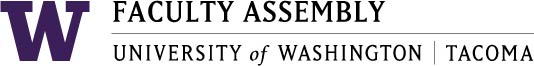 AgendaFaculty Affairs Committee MeetingJanuary 19, 2018 12:30pm-1:30pm    Location TBDConsent AgendaMeeting material: December 11, 2017 Faculty Affairs Committee Minutes - pendingTeaching Assessment Policy Climate Survey UpdateNon-competitive Hiring Policy 2018-2019 FAC Chair Nominations/Election Childcare and Early Childhood Education – Information from UWBMeeting Materials: UW Bothell Childcare Feasibility Study Report; UW Bothell Childcare Advisory Committee Charge Letter 2017Parking for Faculty – List of EffortsMeeting Material: pendingOther BusinessAdjourn